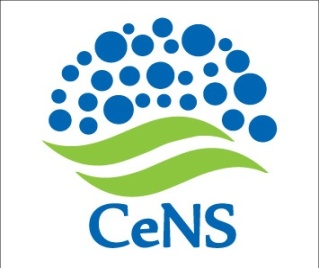 CeNS/2018-19/SA/LP18                                                                           Date: 20 April  2018The Centre invites Quotation bid for the following item. NOTE:The sealed quotation should be submitted on or before 27th  April 2018   by 3.00 PM through Speed Post / Courier / Registered Post.The quotation should be addressed to the Administrative Officer, Centre for Nano and Soft Matter  Sciences, PB No: 1329, Prof. U.R Rao Road, Jalahalli, Bangalore-560013. The same should be accompanied with and Earnest Money Deposit of Rs.25,000/- in the form of a Demand Draft preferably from a Nationalized bank  drawn in favor of “Centre for Nano and Soft Matter Sciences”, payable at Bengaluru. The EMD will be refunded to unsuccessful bidders without any interest thereon. A brochure/catalogue/literature of the unit, giving technical details should be enclosed. Schematic diagram of both Indoor and Outdoor units to be provided. Discount if any should be separately mentioned.Delivery schedule, warranty details must be clearly indicated.Taxes & duties should be separately shown.The quoted price should be valid for a minimum period of 3 months from the date of issue.The payment in INR shall be made through NEFT/RTGS after successful installation and against submission of  Performance Bank Guarantee equal to 10% value of the equipment, having validity up to a period of 3 months after expiry of Warranty. Complete details such as the bank account number/IFSC/SWIFT/Bank Address, etc. should be provided along with the price bid. Opening of bids: The firm shall be at liberty to authorize a representative to be present at the opening of the quotation at the time and date which will be informed by E-mail. A proper letter of authority should be produced before the meeting.  Firms representing the Principal  supplier should submit authorized dealership certificate from the Principal company along with the quotation. The dealership certificate should be valid for at least one year from the date of submission of quotation.Guarantee and replacement: The Supplier shall guarantee that the Items/Equipment supplied shall comply fully with the specifications laid down, for material workmanship and performance. The Guarantee period should be specifically mentioned.Service backup facilities to be highlighted.  CataloThe Centre reserves the right to accept or reject any quotation or part thereof without assigning any reasons.Sealed envelopes containing the quotation should be superscripted with "Quotation for CeNS/2018-19/SA/LP18”.  Quotation received after the due date shall not be considered.       Yours sincerelySd/-Administrative OfficerSl. No.Description of  ItemQty1)3 Tr PRECISION AIR-CONDITIONING UNITDetailed Specification is given in Annexure.  1 No